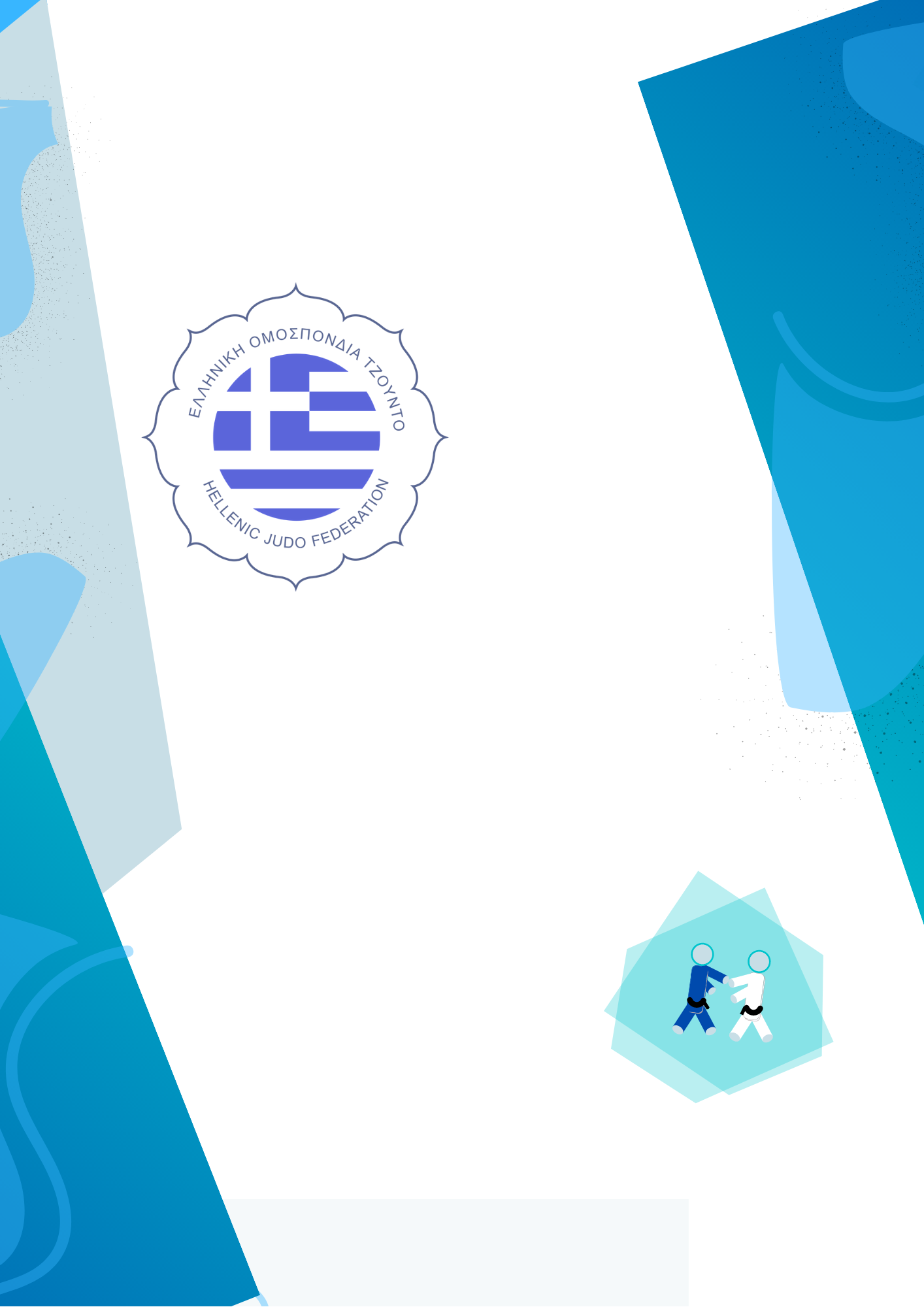 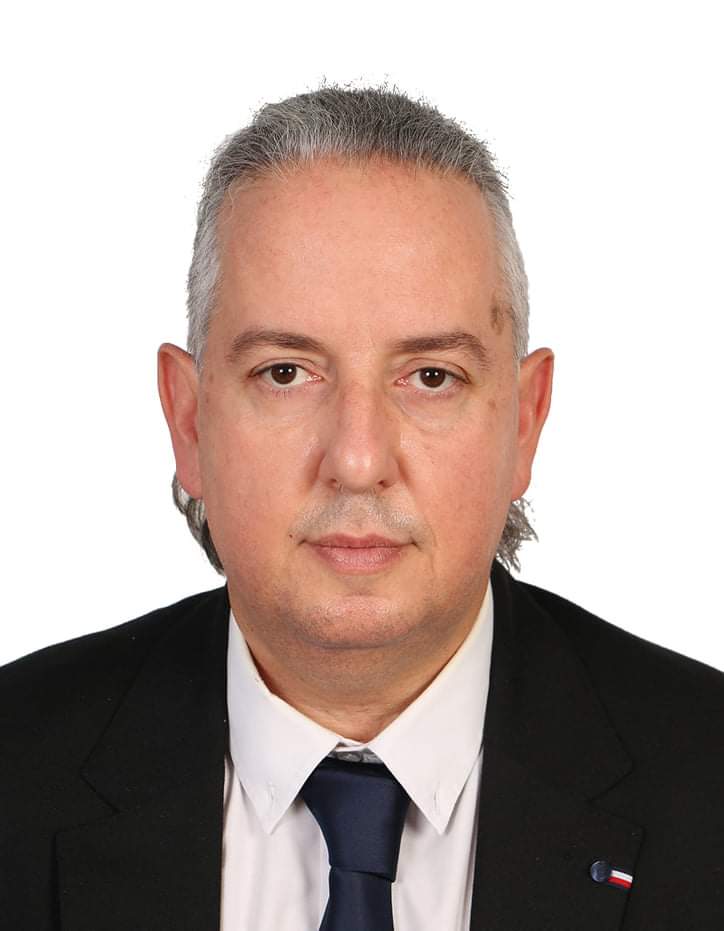 ΗΕΟ Τζούντο διοργανώνει στο Λουτράκι, το δεύτερο σκέλος των προκριματικών ακόμη μίας διοργάνωσης της νέας γενιάς του τζούντο: του πρωταθλήματος παίδων Α` και Β` για αθλητές και αθλήτριες από τη Νότια Ελλάδα.Την εφετινή χρονιά, η ΕΟ Τζούντο έχει δεσμευτεί πως θα δώσει έμφαση στις δημιουργικές ηλικίες, που δεν είναι άλλες από τα παιδιά νεαρών ηλικιών που έχουν αγκαλιάσει με ζέση το αγαπημένο τους άθλημα. Έχουμε υποχρέωση απέναντι σε αυτά τα παιδιά, γιατί αποτελούν το μέλλον του ελληνικού τζούντο.Ευχόμαστε κάθε επιτυχία στους νεαρούς πρωταγωνιστές του αθλήματος. Ένα μεγάλο ευχαριστώ στους συλλόγους που επενδύουν στη νέα γενιά όπως κι ένα μεγάλο μπράβο στους γονείς των παιδιών αυτών, που τα εμπιστεύτηκαν στα έμπειρα χέρια των προπονητών που διαθέτει το ελληνικό τζούντο!ΚΑΤΗΓΟΡΙΕΣ ΚΑΙ ΔΙΑΡΚΕΙΑ ΑΓΩΝΩΝΠΑΙΔΩΝ ΚΟΡΑΣΙΔΩΝ Β’  γεν 2011  και 2012ΠΑΙΔΩΝ Β’  : -26κ. -30κ. -34κ.- 38κ.-42κ.-46κ.-50κ. -55κ. -60κ. +60κΚΟΡΑΣΙΔΩΝ Β’ :-24κ. -28κ. 32κ. -36κ.- 40κ.-44κ.-48κ.-52κ. -57κ. +57κ. ΔΙΑΡΚΕΙΑ ΑΓΏΝΑ 2’ΠΑΙΔΩΝ ΚΟΡΑΣΙΔΩΝ Α’  γεν 2009  και 2010ΠΑΙΔΩΝ Α’  : -34κ. -38κ. -42κ.- 46κ..-50κ. -55κ. -60κ. -66κ. -73κ. +73κ.ΚΟΡΑΣΙΔΩΝ Α’:-32κ. -36κ. - 40κ.-44κ.-48κ.-52κ. -57κ. -63κ. +63κ. ΔΙΑΡΚΕΙΑ ΑΓΏΝΑ 3’Οι αγώνες θα διεξαχθούν σύμφωνα με τις οδηγίες της Ελληνικής Ομοσπονδίας Τζούντο και την Πάγια Εγκύκλιο των Πρωταθλημάτων, και σύμφωνα με τις οδηγίες της Παγκόσμιας Ομοσπονδίας Τζούντο και τους κανονισμούς διαιτησίας όπως ορίζονται από την τελευταία.Στους αγώνες Παίδων Κορασίδων Β απαγορεύονται :Οι τεχνικές Shime-Waza & Kansetsu-Waza, οι τεχνικές στα γόνατα, οι οποίες θα τιμωρούνται με ποινή Shido, όποιο γύρισμα σε newaza με χρήση τεχνικής sankaku-jimeΣτους αγώνες Παίδων Κορασίδων Α απαγορεύονται: Οι τεχνικές Shime-Waza & Kansetsu-Waza, όποιο γύρισμα σε newaza με χρήση τεχνικής sankaku-jime.( Ο Διοργανωτής έχει την δυνατότητα να αλλάξει τον χρόνο του αγώνα σύμφωνα με τις συνθήκες)ΣΤΑΔΙΟΚλειστό γυμναστήριο Sport Camp LoutrakiΔΙΑΜΟΝΗΟι προπονητές , αθλητές και συνοδοί θα μπορούν να διαμείνουν στις εγκαταστάσεις του Sport Camp Λουτράκι. Η τιμή ανά διανυκτέρευση ανά άτομο με ημιδιατροφή είναι 35€.Η κράτηση θα γίνεται σε απευθείας συνεννόηση με το Sport Camp Λουτράκι στο τηλ. 2744 023999.ΔΗΛΩΣΕΙΣ ΣΥΜΜΕΤΟΧΗΣΤο ποσό συμμετοχής ανά αθλητή για το Πρωτάθλημα Παίδων – Κορασίδων Β’ είναι 30€.Στους αγώνες θα δηλώνουν συμμετοχή αποκλειστικά σωματεία που έχουν αθλητική αναγνώριση από τη ΓΓΑ.Στη διοργάνωση μπορούν να δηλώσουν συμμετοχή μόνον σωματεία της Στερεάς Ελλάδος, Πελοπονήσου και νήσων Ιονίου - Αιγαίου. Οι 8 πρώτοι εκάστης κατηγορίας θα μπορούν να λάβουν μέρος στα αντίστοιχα ηλικιακά  Πανελλήνια Πρωταθλήματα . Οι δηλώσεις συμμετοχής θα γίνονται αποκλειστικά και μόνο στην ηλεκτρονική πλατφόρμα της διοργάνωσης. Η πρόσβαση για την πλατφόρμα θα γίνεται ΕΔΩ.  Η δημιουργία λογαριασμού για κάθε σωματείο, τον οποίο και θα διαχειρίζεται μόνο ένας υπεύθυνος, θα γίνει μέσω της ηλεκτρονικής πλατφόρμας. Αναλυτικές πληροφορίες για την χρήση θα βρείτε στην πλατφόρμα. Δεν θα γίνουν δεκτές δηλώσεις υποβαλλόμενες πέρα από την ορισμένη προθεσμία.ΠΡΟΘΕΣΜΙΕΣΔΙΟΡΓΑΝΩΤΗΣΟΡΓΑΝΑ ΤΩΝ ΑΓΩΝΩΝΠΡΟΓΡΑΜΜΑ ΔΙΟΡΓΑΝΩΣΗΣΕΜΦΑΝΙΣΗ Οι αθλητές θα φορούν λευκό judogi (επί ποινή αποκλεισμού). ΑΠΟΔΟΧΗ ΟΡΩΝ ΠΡΟΚΗΡΥΞΗΣΜε τη δήλωση συμμετοχής κάθε σωματείο όπως και οι αθλητές και προπονητές αυτού δηλώνουν πως γνωρίζουν και δέχονται ανεπιφύλακτα όσα αναφέρονται στην παρούσα προκήρυξη.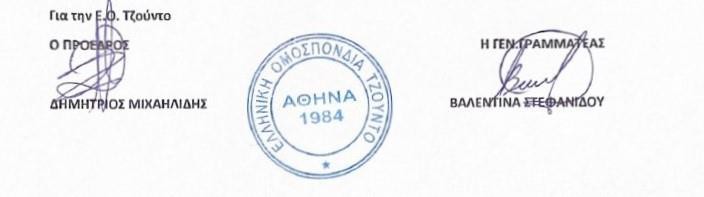 Ο ΠΡΟΕΔΡΟΣ 								  Η ΓΕΝ.ΓΡΑΜΜΑΤΕΑΣΔΗΜΗΤΡΙΟΣ ΜΙΧΑΗΛΙΔΗΣ                           			       ΒΑΛΕΝΤΙΝΑ ΣΤΕΦΑΝΙΔΟΥΔΗΛΩΣΕΙΣ ΣΥΜΜΕΤΟΧΩΝ 06/02/2023 ώρα 12:00ΚΡΑΤΗΣΕΙΣ ΔΙΑΜΟΝΗΣ & ΑΠΟΣΤΟΛΗ ΚΑΤΑΘΕΤΗΡΊΩΝ ΣΤΗΝ ΕΟΤ09/02/2023 ώρα 12:00ΕπωνυμίαΕΛΛΗΝΙΚΗ ΟΜΟΣΠΟΝΔΙΑ ΤΖΟΥΝΤΟΔιεύθυνσηΕΘΝΑΡΧΟΥ ΜΑΚΑΡΙΟΥ 2 , Ν ΦΑΛΗΡΟ ΠΕΙΡΑΙΑΣΤηλέφωνο210 48 34031Emaildirectorhjf@yahoo.grΙστότοποςwww.hjf.grΑΛΥΤΑΡΧΗΣΒΑΛΕΝΤΙΝΑ ΣΤΕΦΑΝΙΔΟΥΥΠΕΥΘΥΝΗ ΓΡΑΜΜΑΤΕΙΑΣΣΑΛΩΜΗ ΗΛΙΑΔΟΥΜΕΛΗ ΓΡΑΜΜΑΤΕΙΑΣΘΑ ΟΡΙΣΤΟΥΝΕΠΙΤΡΟΠΗ ΚΛΗΡΩΣΗΣΘΑ ΟΡΙΣΤΕΙΥΠΕΥΘΥΝΟΣ ΔΙΑΙΤΗΣΙΑΣΝΙΚΟΛΑΟΣ ΠΑΠΑΔΑΚΗΣΔΙΑΙΤΗΤΕΣΘΑ ΟΡΙΣΤΟΥΝ ΑΠΟ ΚΕΔΙΑΤΡΟΣ ΘΑ ΟΡΙΣΤΕΙΗΜ/ΝΙΑΩΡΑΔΡΑΣΤΗΡΙΟΤΗΤΑΤΟΠΟΘΕΣΙΑΠαρασκευή 10/02/202316:00-17:00ΥΠΟΔΟΧΗ ΣΥΜΜΕΤΕΧΟΝΤΩΝSport Camp Loutraki18:00ΚΛΗΡΩΣΗONLINE 19:00ΑΝΕΠΙΣΗΜΗ ΖΥΓΙΣΗΓΥΜΝΑΣΤΗΡΙΟ19:30-20:00ΕΠΙΣΗΜΗ ΖΥΓΙΣΗ  Οι αθλητές θα πρέπει να έχουν οπωσδήποτε μαζί τους κάρτα υγείας,  και δελτίο αθλητή.ΓΥΜΝΑΣΤΗΡΙΟΣάββατο 11/02/202310:00ΕΝΑΡΞΗ ΑΓΩΝΩΝ  ΠΒ ΚΒΓΥΜΝΑΣΤΗΡΙΟ 13:00ΑΝΕΠΙΣΗΜΗ ΖΥΓΙΣΗ13:30-14:00ΕΠΙΣΗΜΗ ΖΥΓΙΣΗ  Οι αθλητές θα πρέπει να έχουν οπωσδήποτε μαζί τους κάρτα υγείας, ταυτότητα και δελτίο αθλητή.ΓΥΜΝΑΣΤΗΡΙΟ Κυριακή 12/02/202310:00ΕΝΑΡΞΗ ΑΓΩΝΩΝ ΠΑ ΚΑΓΥΜΝΑΣΤΗΡΙΟ